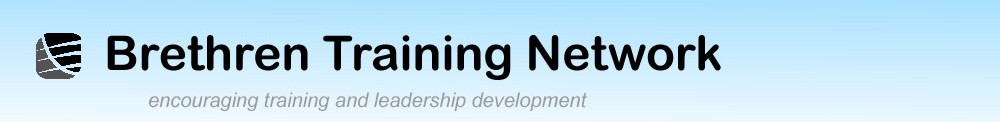 BOOK REVIEWBUILDING BIBLICAL CHURCHESAuthor: John W BaigentPublisher: Partnership, Tiverton, Devon 2012, ISBN: 978–0–9570177–0–296 pagesJohn Baigent is a senior member in Christian Brethren circles, a meticulous Bible scholar, who was asked to compile a Study Guide by Harold Rowden, when editor of Partnership Perspectives.  There are 10 chapters, based on his lectures, but compiled and re-worked over a period of 5 years.  They cover a wide range of key aspects of church life – the centrality of Christ, the place of Scripture, spiritual vitality, working with other Christian groups, evangelism, outreach into local communities, membership, plural leadership, independence, and the use of spiritual gifts. Each of these are assessed in a format similar from chapter to chapter answering questions such Why? What? or How?  There are questions for discussion at the end of each section and a longer list of questions on these and other topics in an Appendix at the end.  Do you need something for discussing with others?  This is it!  Would you like a challenge to your thinking?  Read this!  Is it helpful for church groups to consider?  Yes.  In summary, this is short, to the point, well written and researched, and excellent.Reviewed by Peter Brierley, October 2012